                                                ПРОЕКТ                                                                      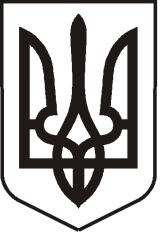 УКРАЇНАЛУГАНСЬКА   ОБЛАСТЬ ПОПАСНЯНСЬКА  МІСЬКА  РАДА ВИКОНАВЧИЙ КОМІТЕТРIШЕННЯ ____ _______ 2018 року                м. Попасна	            	     №  Про звернення виконавчого комітетуПопаснянської міської ради про недопущеннязменшення надходжень до місцевих бюджетів від плати за землю за земельні ділянки, надані для залізниць у межах смуг відведення, надані гірничодобувним підприємствам для видобування корисних копалин та розробки родовищ корисних копалинВідповідно до ст. ст. 40, 59 Закону України «Про місцеве самоврядування в Україні», виконавчий комітет Попаснянської міської радиВИРІШИВ:Схвалити звернення виконавчого комітету Попаснянської міської ради до                 Президента України П. Порошенка, Голови Верховної Ради України А. Парубія, Прем’єр-міністра України В. Гройсмана щодо необхідності вжиття заходів з метою недопущення зменшення надходжень до місцевих бюджетів від плати за землю за земельні ділянки, надані для залізниць у межах смуг відведення, надані гірничодобувним підприємствам для видобування корисних копалин та розробки родовищ корисних копалин (додається).Рішення надіслати Президенту України П. Порошенку, Голові Верховної Ради України А. Парубію, Прем’єр-міністру України В. Гройсману та народним депутатам України від Луганської області.Звернення опублікувати в газеті «Попаснянський вісник» та на офіційному веб-сайті Попаснянської міської ради.Контроль за виконанням цього рішення покласти на юридичний відділ виконавчого комітету Попаснянської міської ради (Коваленко В.П.)        Заступник міського голови                                                       М.М.Табачинський Підготував: Коваленко В.П.Додатокдо рішення виконавчого комітетувід ______________ № ________Президенту України      П. ПорошенкуПрем’єр-міністру України               В. ГройсмануГолові	Верховної	радиУкраїниА. ПарубіюНародним депутатам України від Луганської областіЗВЕРНЕННЯМи, члени виконавчого комітету Попаснянської міської ради, стурбовані ситуацією, що склалася внаслідок прийняття Закону України «Про внесення змін до Податкового кодексу України та деяких законодавчих актів України щодо забезпечення збалансованості бюджетних надходжень у 2018 році», що призвело до істотного зменшення надходжень від плати за землю до місцевих бюджетів.Відповідно до цього Закону статтю 284 Податкового кодексу України доповнено пунктом 284.4, згідно з яким плата за землю за земельні ділянки, надані для залізниць у межах смуг відведення, надані гірничодобувним підприємствам для видобування корисних копалин та розробки родовищ корисних копалин, справляється у розмірі 25 відсотків податку, обчисленого відповідно до статей 274 і 277 цього Кодексу.У результаті цих законодавчих нововведень місцеві бюджети втрачають 75 відсотків від плати за землю за земельні ділянки, надані таким підприємствам. Навіть кошти від рентної плати, які, починаючи з січня 2018 року, надходять до місцевих бюджетів, не дають змоги компенсувати відповідні втрати.Вищевказані зміни в законодавстві негативно вплинули на виконання місцевих бюджетів, призвели до розбалансування їхніх показників та до істотного скорочення видатків на вирішення нагальних для громад питань. Така ситуація склалася в багатьох населених пунктах області.Вирішити зазначену проблему можливо зокрема шляхом прийняття проекту Закону України «Про внесення зміни до статті 284 Податкового кодексу України щодо недопущення зменшення надходжень до місцевих бюджетів від плати за землю на земельні ділянки, які надані для залізниць у межах смуг відведення, надані гірничодобувним підприємствам для видобування корисних копалин та розробки родовищ корисних копалин» (реєстраційний номер 8169 від 20.03.2018 року), яким передбачено вилучення з Податкового кодексу України пункту 284.4. статті 284.Враховуючи сказане, зважаючи на актуальність вирішення зазначеного питання, звертаємося з проханням:Вжити заходів щодо недопущення зменшення надходжень до місцевих бюджетів від плати за землю за земельні ділянки, надані для залізниць у межах смуг відведення, надані гірничодобувним підприємствам для видобування корисних копалин та розробки родовищ корисних копалин.Невідкладно розглянути і прийняти проект Закону України «Про внесення зміни до статті 284 Податкового кодексу України щодо недопущення зменшення надходжень до місцевих бюджетів від плати за землю на земельні ділянки, які надані для залізниць у межах смуг відведення, надані гірничодобувним підприємствам для видобування корисних копалин та розробки родовищ корисних копалин» (реєстраційний номер 8169 від 20.03.2018 року).Прийнято на засіданні виконавчого комітету Попаснянської міської ради	2018 року	Заступник міського голови						М.М. Табачинський